PURNIMA			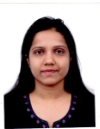 Senior Customer Service/Call Center AgentSenior Customer Service/Call Center Agent with over 14 years of extensive experience assisting customers in a financial and airline industry. ______________________________________________________________________________SummaryA well rounded Senior Customer Service Associate/Call Center Agentwilling to go the extra mile to provide exceptional customer service and leader ship in a fast-paced industry environment. Self-directed, detail-oriented and resourceful with exceptional communication skills. Good experience in various domains such as Finance, Tourism and in the Airline industry.Expert in client retentionwhile effectively managing issues related to customer’s loans and credit card accounts.Extensive experience in assisting customers on wide range of financial inquirieswhile ensuring adherence to Company’s internal policies and procedures. Enable a smooth work environment by building a culture of collaboration between sales and operations – educating the sales force and enabling them to benefit from processes.Proven track record of meeting and exceeding targets in a time sensitive and high-volume environment.Assist customers in issuing letters relating to their liabilities and making sure the customer is satisfied and throughout coordination has been satisfactory.Follow up with customers through emails relating to their complaints, co-ordinate with other departments and follow up to ensure customer complains are resolved on time.______________________________________________________________________________PROFESSIONAL EXPERIENCE									Dubai, UAESenior Customer Service Agent/Team Leader                            Oct 2008 –July 2018Responsible for handling high volumeof inbound calls andcreating new client databases.Training of New employees and assisting them with any difficulties experienced during a call.As an assistantTeam Leader, responsible for monitoring agent calls for quality and training purpose and provide constructive feedback. Prepare daily and monthly miscellaneous reports using Microsoft Office; submit feedback on monthly call observations to the management. Attend weekly and monthly review and forecast meetings, and prioritize on resolving the escalated client complaints. Extensive experience on Service requests relating to customer queries received through mobile application system.Successfully work on and resolve specific customer complaints given by management by co-ordinating with respective departments.Coordinate with various teams and provide end to end assistance to clients on new product offerings. Manage queries and provide solutions on various financial products like personal loans, credit cards, auto loans and term deposits for companies and corporate clients.Cross Selling of various Financial Products.Resolve customer complaints and concerns with strong verbal and negotiation skills and with a quick turnaround.Display courtesy and strong interpersonal skills with all customer interactions									Dubai, UAESenior Travel Desk Staff                                Mar 2008 - Aug 2008Responsible to provide information and sell various Tours and Safaris.Handling desk calls									Dubai, UAESenior Passenger and Sales Service Agent.                               Dec 2003 - May 2007This role involves carrying out the following duties in a time critical environment. As a Senior PSSA for Emirates Airlines I was responsible for:Taking Inbound Calls relating to new bookings, fares, flight detail enquiries.Working out multiple fare structures for passengers.Handling inbound calls of First Class and Business Class Passengers.Handling flight delays, handling online bookings and queries.Handling visa details department. Involved in imparting training to new staff on Aviva that included training them on handling and taking inbound calls related to all passenger enquiries and requirements.Dealing with complains and issues dealt by First Class and Business Class passengers regarding urgent seat assignments, chauffeur drive schedules that were cancelled without prior intimation.Overtime work to handle high call volume due to flight delays and flight schedule changes.Systems knowledge:Easy Mars and Aviva._____________________________________________________________________________EDUCATION and CREDENTIALSUniversity of Mumbai, IndiaBachelor in Arts with a Major in History. IATA-UFTAA Certified ProfessionalTechnology SkillsAbility to work with Microsoft Office applications.  Well-versed with Mars computer Reservation System.Other SkillsExcellent Communication and Interpersonal skills. Maintain ethical work standards. Strong Time Management Skills ______________________________________________________________________________				PERSONAL DETAILSLanguages-English, Hindi & Marathi.Date of Birth- 21st April 1976Gender		-FemaleVisa Status	-Husband’s SponsorshipEmail		-purnima-393388@2freemail.com 